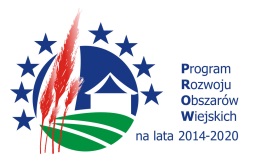 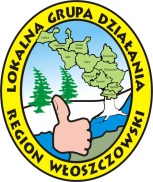 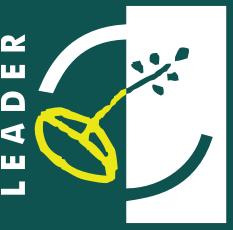 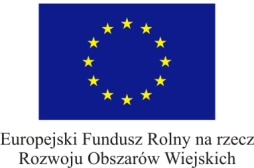 DEKLARACJA O PRZYSTĄPIENIU DO LOKALNEJ GRUPY DZIAŁANIA„Region Włoszczowski”OSOBA PRAWNA:(nazwa)..............................................................……… nr rejestru członkowskiego........DEKLARACJA PRZYSTĄPIENIA DO LOKALNEJ GRUPY DZIAŁANIAW imieniu …................................................................. KRS...................................................adres............................................................ ul....................................................... nr …..........(kod poczt.)................................, NIP ….......................................... zgłaszam przystąpienie doLokalnej Grupy Działania - „Region Włoszczowski” i proszę o przyjęcie w poczet członków.Jednocześnie oświadczam, że są mi znane postanowienia statutu Stowarzyszenia.Zobowiązuję się do przestrzegania tych postanowień wraz z prawomocnymi i podanymi mi do wiadomości zmianami, a także do przestrzegania prawnie podjętych uchwał organówStowarzyszenia.Deklaruję wpłatę comiesięcznej składki członkowskiej.…..........................................                                              ….…......................................        (miejscowość i data)                                                    (podpis osoby upoważnionej)Stwierdza się, że …........................................................................ został (a) – nie został (a)przyjęty na członka Lokalnej Grupy Działania decyzją Zarządu z dnia.................................i wpisany (a) do rejestru członków- założycieli pod numerem...............................................ZARZĄD(Pieczęć LGD)							…......................................Włoszczowa dn. …........................…………OświadczenieW imieniu …...................................................................................................................,adres …............................................................................................................................oświadczam, że jako członek Lokalnej Grupy Działania „Region Włoszczowski”reprezentować będziemy sektor1) .................................................................................…..........................................Podpis1) sektor publiczny, gospodarczy lub społeczny